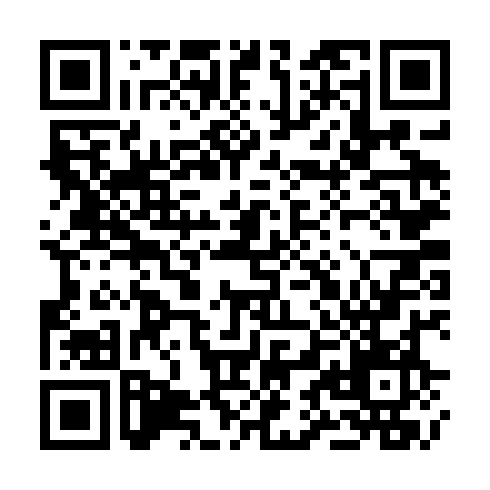 Ramadan times for Jose Panganiban, PhilippinesMon 11 Mar 2024 - Wed 10 Apr 2024High Latitude Method: NonePrayer Calculation Method: Muslim World LeagueAsar Calculation Method: ShafiPrayer times provided by https://www.salahtimes.comDateDayFajrSuhurSunriseDhuhrAsrIftarMaghribIsha11Mon4:494:495:5911:593:205:595:597:0612Tue4:484:485:5911:593:205:595:597:0613Wed4:474:475:5811:593:195:595:597:0614Thu4:474:475:5711:583:195:595:597:0615Fri4:464:465:5711:583:196:006:007:0616Sat4:454:455:5611:583:186:006:007:0617Sun4:454:455:5511:573:186:006:007:0718Mon4:444:445:5511:573:176:006:007:0719Tue4:434:435:5411:573:176:006:007:0720Wed4:424:425:5311:573:166:006:007:0721Thu4:424:425:5311:563:166:006:007:0722Fri4:414:415:5211:563:166:006:007:0723Sat4:404:405:5111:563:156:006:007:0724Sun4:404:405:5111:553:156:016:017:0725Mon4:394:395:5011:553:146:016:017:0826Tue4:384:385:4911:553:146:016:017:0827Wed4:374:375:4811:553:136:016:017:0828Thu4:374:375:4811:543:126:016:017:0829Fri4:364:365:4711:543:126:016:017:0830Sat4:354:355:4611:543:116:016:017:0831Sun4:344:345:4611:533:116:016:017:081Mon4:334:335:4511:533:106:016:017:092Tue4:334:335:4411:533:106:016:017:093Wed4:324:325:4411:523:096:026:027:094Thu4:314:315:4311:523:086:026:027:095Fri4:304:305:4211:523:086:026:027:096Sat4:304:305:4211:523:076:026:027:107Sun4:294:295:4111:513:076:026:027:108Mon4:284:285:4011:513:066:026:027:109Tue4:274:275:3911:513:056:026:027:1010Wed4:274:275:3911:503:056:026:027:10